УКРАЇНА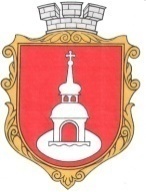 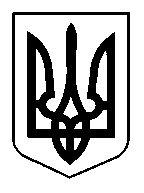 ПЕРЕЯСЛАВСЬКА  МІСЬКА РАДАVIIІ CКЛИКАННЯР І Ш Е Н Н Явід « 20 » травня 2021 року						№ 08-10-VIIIПро затвердження Положення про звання «Почесний житель Переяславської громади»Відповідно до статті 2.2.3 глави 2.2. Статуту територіальної громади міста Переяслава-Хмельницького, затвердженого рішенням Переяслав-Хмельницької міської ради від 15.07.1999 № 03-10/ХХІІІ, з метою відзначення жителів Переяславської міської територіальної громади, громадян України, які мають видатні заслуги перед міською громадою, зробили значний особистий внесок у соціально-економічний розвиток громади, примноження її цінностей, зміцнення міського самоврядування і місцевої демократії, керуючись ст. 25 Закону України «Про місцеве самоврядування в Україні», міська рада ВИРІШИЛА:Затвердити Положення про звання «Почесний житель Переяславської громади», згідно з додатком.Визнати таким, що втратив чинність пункт 1 рішення Переяслав-Хмельницької міської ради від 29.05.2017 №89-36/2-VІІ «Про затвердження в новій редакції Положення про звання «Почесний громадянин міста Переяслава-Хмельницького».Відповідальність за виконання цього рішення покласти на заступника міського голови з питань діяльності виконавчих органів ради Степаненко О.С.Контроль за виконанням цього рішення покласти на постійну депутатську комісію з питань регламенту, депутатської етики, контролю за виконанням рішень Ради, співпраці з органами самоорганізації населення, законності та правопорядку, запобігання і протидії корупції, охорони прав і законних інтересів громадян.Міський голова                                                                                        В.САУЛКОАВТОР ПРОЕКТУ:ГОЛОВНИЙ СПЕЦІАЛІСТ ВІДДІЛУ З ПИТАНЬ ОРГАНІЗАЦІЙНО-ІНФОРМАЦІЙНОЇ РОБОТИ ТА КОМП’ЮТЕРНОГО ЗАБЕЗПЕЧЕННЯ_____________ І. СКОРБАЧ           (дата, підпис)ПОГОДЖЕНО:СЕКРЕТАР МІСЬКОЇ РАДИ_____________ Л. ОВЕРЧУК         (дата, підпис)ЗАСТУПНИК МІСЬКОГО ГОЛОВИ_____________ О. СТЕПАНЕНКО     (дата, підпис)НАЧАЛЬНИК ЮРИДИЧНОГО ВІДДІЛУ____________ А. НИКИФОРЕНКО            (дата, підпис)Додатокдо рішення міської ради від «20» травня 2021 № 08-10-VIIIПОЛОЖЕННЯпро звання «Почесний житель Переяславської громади»Підстави присвоєння звання1.1.	Звання «Почесний житель Переяславської громади» (далі – Звання) є вищою оцінкою територіальної громади та присвоюється громадянам України, які зробили видатний внесок у розвиток Переяславської міської територіальної громади, піднесення його статусу в світі, або на знак великої поваги до їхньої політичної та громадської діяльності. 1.2.	Звання  може бути присвоєне жителям інших населених пунктів України.1.3.	Звання присвоюється одній особі лише раз та може бути як прижиттєвим, так і посмертним.1.4.	Посмертно Звання присвоюється громадянам, які загинули при виконанні обов’язків по захисту суверенітету та територіальної цілісності України та яких нагороджено державною нагородою.1.5.	Звання присвоюється щорічно не більше ніж трьом особам, окрім випадків посмертного присвоєння звання.Виключенням може бути прийняття окремого рішення про присвоєння Звання за пропозицією жителів громади за особливо видатні та героїчні вчинки.1.6.	При присвоєнні Звання не беруться до уваги матеріальні або грошові внески (пожертвування, допомога та інше), крім здійснення за рахунок особистих коштів.ІІ. Порядок висування кандидатур2.1.	Право висування кандидатур на присвоєння Звання належить: Переяславській міській раді;юридичним особам незалежно від форми власності та напрямку діяльності, у т.ч. таким, які знаходяться за межами України;інститутам (організаціям) громадянського суспільства;трудовим колективам, зборам громадян (за умови підтвердження легітимності зборів колективів, громадян).2.2.	Самовисування на Звання не розглядаються.2.3.	При висуванні кандидатури для розгляду до міської ради подаються документи, які мають містити:подання-клопотання;належно завірена копія документа, який посвідчує особу;вичерпні біографічні дані про кандидата;обґрунтування особливого вкладу кандидата у розвиток громади або визнання його визначних заслуг;відгуки юридичних, фізичних осіб, трудових колективів та зборів громадян, які підтримують висування цієї кандидатури (кількість відгуків не обмежується);фото кандидата (розмір 3х4 см, 2 шт.).2.4.		При висуванні кандидатур на Звання посмертно для розгляду до міської ради подаються такі документи:подання-клопотання;належно завірена копія документа про смерть;біографічні дані;копії документів наявних державних нагород;належно завірена копія посвідчення члена сім’ї загиблого;фото кандидата (розмір 3х4 см, 2 шт.).2.5.	Робота з накопичення клопотань, їх узагальнення, подання на розгляд експертної ради, постійних комісій ради, підготовки проектів рішень міської ради покладається на відділ з питань організаційно-інформаційної роботи та комп’ютерного забезпечення виконавчого комітету міської ради.2.6.	Звання не може бути присвоєне громадянам, які скоїли кримінальний злочин, були засудженими та судимість яких не погашена.2.7.	Пропозиції (клопотання) щодо кандидатур подаються до міської ради не пізніше ніж 30 червня року, що настав, до загального відділу виконавчого комітету міської ради. Клопотання, що надійшли пізніше, в поточному році не розглядаються.IIІ. Порядок присвоєння Звання3.1.	Попередній висновок про присвоєння Звання приймається на засіданні експертної ради і виноситься на розгляд міської ради.3.2.	Склад експертної ради затверджується рішенням міської ради. Головою експертної ради затверджується, як правило, заступник міського голови з питань діяльності виконавчих органів ради (соціально-гуманітарний напрям). До складу експертної ради входять:секретар міської ради;спеціаліст відділу з питань організаційно-інформаційної роботи та комп’ютерного забезпечення виконавчого комітету міської ради;голови постійних депутатських комісій або їх заступники;представники структурних підрозділів міської ради та виконавчого комітету.3.3.	Експертна рада обговорює подані пропозиції протягом липня місяця поточного року. Простою більшістю голосів від загальної кількості членів приймає рішення та виносить його на розгляд сесії міської ради.3.4.	Розгляд питань про присвоєння Звання проводиться до визначної події, святкового заходу рівня громади.3.5.	Протокол засідання експертної ради разом з іншими документами розглядається на засіданнях постійних комісій міської ради та виноситься на розгляд сесії міської ради.3.6.	Визначення осіб, яким присвоюється Звання проводиться шляхом затвердження міською радою протоколу експертної ради чи голосуванням по кожній кандидатурі окремо. Рішення щодо присвоєння Звання вважається прийнятим, якщо за нього проголосувала більшість депутатів від загального складу міської ради.3.7.	Кандидатури, клопотання на яких були розглянуті, але не набрали необхідної кількості голосів, можуть висуватися повторно.3.8.	У засобах масової інформації та на офіційному сайті міської ради робиться офіційне повідомлення про присвоєння Звання.IV. Ознаки Звання4.1.	Громадянину, якому присвоєне Звання, при урочистих обставинах вручається рішення міської ради про присвоєння Звання, посвідчення почесного громадянина, нагрудний знак почесного громадянина спеціального зразка та стрічка почесного громадянина.4.2.	У випадку присвоєння Звання посмертно рішення міської ради про присвоєння Звання, посвідчення почесного громадянина (з відміткою «посмертно»), нагрудний знак почесного громадянина спеціального зразка вручається родичам та близьким особам такого громадянина при урочистих обставинах. Стрічка почесного громадянина при посмертному присвоєнні Звання не виготовляється та не вручається.4.3.	Дані про громадянина, якому присвоєне Звання, заносяться до «Книги почесних жителів Переяславської громади».4.4.	У громаді створюється архів матеріалів та документів про громадян, яким присвоєно Звання.4.5.	Рішення міської ради про присвоєння Звання виготовляється в кольорі на аркуші з цупкого паперу із підписом міського голови та печаткою міської ради.4.6.	Посвідчення почесного громадянина виготовляється у вигляді книжки із цупкого картону, обтягнутого шкірою синього забарвлення.На титульному боці книжки робиться золотисте зображення офіційної символіки та надпис «Почесний житель Переяславської громади».На лівому внутрішньому боці книжки розміщують фотокартку почесного громадянина, підпис міського голови, скріплений печаткою міської ради та дату видачі посвідчення.На правому внутрішньому боці книжки розміщують офіційну символіку, вказують прізвище, ім'я та по батькові почесного громадянина, надписи «Посвідчення», «Почесний житель Переяславської громади».4.7.	Стрічка почесного громадянина виготовляється з тканини блакитного кольору. На стрічці зображується золотистим забарвленням офіційна символіка та надпис «Почесний житель Переяславської громади».4.8.	Нагрудний знак почесного громадянина виготовляється з металевої пластини із кольоровим забарвленням офіційної символіки та надпису «Почесний житель Переяславської громади».4.9.	Книга обліку почесних громадян виготовляється формату А3 із цупкого картону.На титульному боці книги зображується в кольорі офіційна символіка та робиться надпис «Почесний житель Переяславської громади».Книга містить аркуші, на кожному з яких розміщується фотографія почесного громадянина, його коротка біографічна довідка, підстави та рішення про присвоєння Звання.Книга обліку почесних громадян зберігається в голови експертної ради.V. Права та пільги громадян, яким присвоєно Звання5.1.	Громадяни, яким присвоєно Звання, користуються особливими правами:позачерговий прийом із особистих питань керівництвом і посадовими особами міської ради та виконавчого комітету, керівниками підприємств, установ та організацій, що перебувають у комунальній власності громади;безкоштовне відвідування культурних заходів, які проводяться міською радою та її органами і закладами, що функціонують та утворюються за рахунок місцевого бюджету;участь у складі консультативно-дорадчих органів при міській раді та виконавчому комітеті (громадська рада тощо) за згодою;участь у пленарних засіданнях міської ради (крім закритих засідань) за умови повідомлення секретаря ради;участь у складі делегацій Переяславської міської територіальної громади щодо розгляду економічних, політичних, правових питань та на форумах обласного та загальнодержавних рівнів;на одноразову щорічну виплату (для непрацюючих почесних громадян та осіб, яким присвоєно це звання у поточному році) за наявності відповідного розпорядження міського голови.5.2.	У разі офіційного запрошення почесного громадянина для участі в урочистих заходах витрати на його проїзд та перебування у відповідному місці здійснюються за рахунок місцевого бюджету.5.3.	У разі смерті почесного громадянина витрати на його поховання здійснюються з місцевого бюджету. Його посвідчення, стрічка та знак залишаються у спадкоємців без права носіння, а в разі їх відсутності або за їх бажанням приймаються на збереження до архіву.5.4.	В особливому випадку можливе встановлення пам’ятника на місці поховання почесного громадянина за умови схвального рішення спеціальної комісії, яка утворюється відповідним розпорядженням міського голови на основі звернення родичів померлого почесного громадянина.5.5.	У випадку втрати (псування) стрічки та нагрудного знаку їх дублікат не видається. У випадку втрати посвідчення необхідно звернутися до міської ради щодо видачі дублікату.VІ. Позбавлення Звання6.1.	Звання анулюється у випадку особистого звернення громадянина.6.2.	Громадянин може бути позбавлений Звання рішенням міської ради у випадку здійснення особою кримінального злочину, за який ця особа засуджена і вирок вступив у закону силу.6.3.	Міська рада може позбавити Звання також особу, з вини якої відбулося значне зниження соціально-економічних показників громади чи (і) особу з низькою морально-етичною поведінкою.6.4.	У разі позбавлення особи Звання нагрудний знак та інші нагородні атрибути підлягають поверненню до міської ради.6.5.	У разі позбавлення особи Звання громадянин позбавляється прав, встановлених цим Положенням.Секретар міської ради 						Л.ОВЕРЧУК